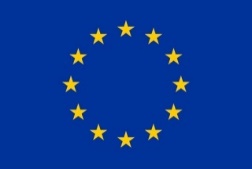 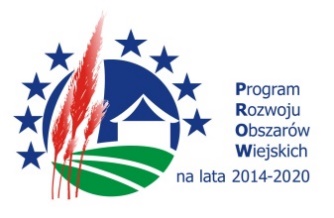 „Europejski Fundusz Rolny na rzecz Rozwoju Obszarów Wiejskich: Europa inwestująca w obszary wiejskie”Załącznik nr 3 do SWZ: Wzór formularza ofertowego(Znak sprawy: BOS.271.9.2024.BK)Dane dotyczące ZamawiającegoGmina Popielów zwana dalej „Zamawiającym”Adres: ul. Opolska 13, 46-090 Popielów,NIP: 9910312563, REGON: 531413225,Poczta elektroniczna [e-mail]: kancelaria@popielow.plStrona internetowa Zamawiającego [URL]: https://www.popielow.pl Strona internetowa prowadzonego postępowania, na której udostępniane będą zmiany i wyjaśnienia treści SWZ oraz inne dokumenty zamówienia bezpośrednio związane z postępowaniem o udzielenie zamówienia [URL]: https://platformazakupowa.pl/pn/popielowDane Wykonawcy/WykonawcówDANE DOT. WYKONAWCY / GŁÓWNEGO WYKONAWCY / LIDERA KONSORCJUMOsoba upoważniona do reprezentacji Wykonawcy/-ów i podpisująca ofertę:…………………………………………..…………………………………………………………………………………………Nazwa albo imię i nazwisko Wykonawcy:…………………………………………..……………………………………………………………………………………………………………………………………..…………………………………………………………………………………………Siedziba albo miejsce zamieszkania i adres Wykonawcy:…………………………………………..……………………………………………………………………………………………………………………………………..…………………………………………………………………………………………Województwo: …………………………………………………….NIP: …………………………………..………....………,REGON: …………………………………..………....………,Dane teleadresowe, na które należy przekazywać korespondencję związaną z niniejszym postępowaniem: adres poczty elektronicznej: …………………………………..………....………,Zamawiający przekazuje dokumenty, oświadczenia i wnioski w trakcie trwania postępowania na ww. adres poczty elektronicznej Wykonawcy, na co wykonawca wyraża zgodę.Wykonawca niniejszym zobowiązuje się do utrzymania funkcjonalności powyższego adresu poczty elektronicznej przez czas trwania postępowania. O zmianie adresu poczty elektronicznej do przekazywania korespondencji związanej z danym postępowaniem Wykonawca niezwłocznie zawiadamia Zamawiającego składając oświadczenie osób uprawnionych do reprezentacji Wykonawcy. Domniemywa się, że dokumenty, oświadczenia i wnioski przekazane na adres poczty elektronicznej wskazany w niniejszym formularzu ofertowym zostały doręczone skutecznie, a Wykonawca zapoznał się z ich treścią.Osoba odpowiedzialna za kontakty z Zamawiającym: Pan/Pani: …………………………..…………………………………………………………………………………………Rodzaj Wykonawcy:	mikroprzedsiębiorstwo	małe przedsiębiorstwo	średnie przedsiębiorstwo	jednoosobowa działalność gospodarcza	osoba fizyczna nieprowadząca działalności gospodarczej	inny rodzajDANE DOT. KOLEJNEGO WYKONAWCY / CZŁONKA KONSORCJUMNazwa albo imię i nazwisko Wykonawcy:…………………………………………..……………………………………………………………………………………………………………………………………..…………………………………………………………………………………………Siedziba albo miejsce zamieszkania i adres Wykonawcy:…………………………………………..……………………………………………………………………………………………………………………………………..…………………………………………………………………………………………Województwo: …………………………………………………….NIP: …………………………………..………....………,REGON: …………………………………..………....………,Rodzaj Wykonawcy:	mikroprzedsiębiorstwo	małe przedsiębiorstwo	średnie przedsiębiorstwo	jednoosobowa działalność gospodarcza	osoba fizyczna nieprowadząca działalności gospodarczej	inny rodzajOferowany przedmiot zamówieniaW związku z ogłoszeniem zamówienia publicznego dla zadania pn.: Przebudowa otwartego stawu retencyjnego w Starych Siołkowicach:Oferuję/oferujemy wykonanie zamówienia zgodnie z zakresem zamieszczonym w opisie przedmiotu zamówienia zawartym w SWZ oraz załącznikach za cenę ryczałtową:brutto ........................................................... zł(słownie brutto: ............................................................................................................ zł),w tym stawka podatku VAT ……… %w tym:za opracowanie dokumentacji projektowej w kwocie:brutto ........................................................... zł(słownie brutto: ...........................................................................................................zł).w tym stawka podatku VAT ……… % Oferuję/oferujemy długość okresu gwarancji na cały przedmiot zamówienia (zgodnie z zapisami SWZ):	36 miesięcy	42 miesiące	48 miesięcy	54 miesiące	60 miesięcyOkres rękojmi równy będzie zaproponowanemu przez Wykonawcę okresowi gwarancji.Termin wykonania zamówienia –  do 220 dni od podpisania umowy.Warunki płatności – zgodnie z warunkami określonymi we wzorze umowy.Oświadczenie dotyczące postanowień treści SWZOświadczam/y, że powyższa cena zawiera wszystkie koszty, jakie poniesie Zamawiający w  przypadku wyboru niniejszej oferty na zasadach określonych w SWZ oraz wynikających z Projektu umowy.Oświadczam/y, że zapoznałem/liśmy się z wymaganiami Zamawiającego, dotyczącymi przedmiotu zamówienia zamieszczonymi w SWZ wraz z załącznikami i nie wnoszę/wnosimy do nich żadnych zastrzeżeń.Oświadczam/y, że uważam/y się za związanych niniejszą ofertą przez okres wskazany 
w SWZ.Oświadczam/y, że zrealizuję/emy zamówienie zgodnie z SWZ i Projektem umowy.Oświadczam/y, że akceptuję/emy instrukcję użytkowania platformy zakupowej OPEN NEXUS zawierającą wiążące Wykonawcę informacje związane z korzystaniem 
z platformy w szczególności opis sposobu składania/zmiany/wycofania oferty 
w niniejszym postępowaniu.Oświadczam/y, że informacje i dokumenty zawarte w Ofercie w wydzielonym 
i odpowiednio oznaczonym pliku pn.: ……........................., stanowią tajemnicę przedsiębiorstwa w rozumieniu przepisów o zwalczaniu nieuczciwej konkurencji 
i zastrzegamy, że nie mogą być one udostępniane. Informacje i dokumenty zawarte 
w pozostałych dokumentach/plikach Oferty są jawne.W przypadku utajnienia części oferty Wykonawca zobowiązany jest wykazać, iż zastrzeżone informacje stanowią tajemnicę przedsiębiorstwa w szczególności określając, w jaki sposób zostały spełnione przesłanki, o których mowa w art. 11 pkt. 2 ustawy z 16 kwietnia 1993 r. o zwalczaniu nieuczciwej konkurencji.Zobowiązujemy się dotrzymać wskazanego terminu realizacji zamówienia.Pod groźbą odpowiedzialności karnej oświadczamy, iż wszystkie załączone do oferty dokumenty i złożone oświadczenia opisują stan faktyczny i prawny, aktualny na dzień składania ofert (art. 297 kk). Składając niniejszą ofertę, zgodnie z art. 225 ust. 1 ustawy Pzp informuję, że wybór oferty:	nie będzie prowadzić do powstania obowiązku podatkowego po stronie Zamawiającego, zgodnie z przepisami o podatku od towarów i usług, który miałby obowiązek rozliczyć,	będzie prowadzić do prowadzić do powstania u Zamawiającego obowiązku podatkowego następujących towarów/usług:……………………………………………………… - ……………………………………… zł netto, …………. % VAT(Nazwa towaru/usług, wartość bez kwoty podatku VAT, stawka podatku VAT wg. wiedzy Wykonawcy)Zgodnie z art. 225 ust. 2 ustawy Pzp, Wykonawca, składając ofertę, informuje Zamawiającego, 
czy wybór oferty będzie prowadzić do powstania u Zamawiającego obowiązku podatkowego, wskazując nazwę (rodzaj) towaru lub usługi, których dostawa lub świadczenie będzie prowadzić do jego powstania, wskazując ich wartość bez kwoty podatku oraz wskazania stawki podatku od towarów i usług, która zgodnie z wiedzą wykonawcy, będzie miała zastosowanie.Należy zaznaczyć właściwe. Brak zaznaczenia będzie oznaczał, że wybór oferty Wykonawcy, nie będzie prowadził do powstania u Zamawiającego obowiązku podatkowego.Oświadczam, że wypełniłem obowiązki informacyjne przewidziane w art. 13 lub art. 14 RODO wobec osób fizycznych, od których dane osobowe bezpośrednio lub pośrednio pozyskałem w celu ubiegania się o udzielenie zamówienia publicznego w niniejszym postępowaniu.W przypadku, gdy Wykonawca nie przekazuje danych osobowych innych niż bezpośrednio jego dotyczących lub zachodzi wyłączenie stosowania obowiązku informacyjnego, stosownie do art. 13 ust. 4 lub art. 14 ust. 5 RODO treści oświadczenia Wykonawca nie składa (usunięcie treści oświadczenia np. przez jego wykreślenie).Zobowiązanie w przypadku przyznania zamówieniaAkceptuję proponowany przez Zamawiającego Projekt umowy, który zobowiązuję się podpisać w miejscu i terminie wskazanym przez Zamawiającego.W przypadku wybrania mojej oferty, przed podpisaniem umowy wniosę zabezpieczenie należytego wykonania umowy zgodnie z zapisami SWZ i Projektu umowy.Osobą uprawnioną do merytorycznej współpracy i koordynacji  w wykonywaniu zadania (na etapie realizacji umowy) ze strony Wykonawcy będzie: Pan/Pani: …………………….….…………………....…, nr telefonu ………………………, e-mail: …………………………………..…….……… Spis treściIntegralną część oferty stanowią następujące dokumenty:....................................................................................................................................................................................................................................................................................................................................................................................................................................